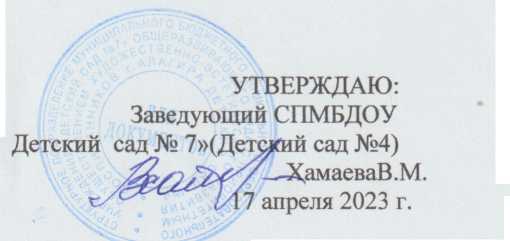 СОГЛАСОВАНО:
Педагогическим советом
СП МБДОУ Детский сад № 7(Детский сад №4)
(протокол от 13 апреля 2023 г. № 4)Отчет о результатах самообследования
Структурного Подразделение Муниципального Бюджетного Дошкольного Образовательного учреждения
«Детский сад № 7» г. Алагир (Детский сад №4)                                                      за 2022 годОбщие сведения об образовательной организацииСтруктурное подразделение муниципального бюджетного дошкольного образовательного учреждение «Детский сад № 7» ( Детский сад №4) расположено в жилом районе города вдали от производящих предприятий и торговых мест. Детский сад введено в эксплуатацию в 1963 году. Здание приспособленное. Общая площадь здания 153 кв.м. Площадь территории составляет 1297+/-13 кв.м.  Рассчитано на 35 детей.ДОУ осуществляет образовательную деятельность по образовательным программам дошкольного образования на основании лицензии на право ведения образовательной деятельности, выданной Министерством образования и науки РСО-Алания: Серия 15Л01, №0001106 от 04.09.2015г.Цель деятельности Детского сада — осуществление образовательной деятельности по
реализации образовательных программ дошкольного образования.                   Предметом деятельности Детского сада является формирование общей культуры, развитие физических, интеллектуальных, нравственных, эстетических и личностных качеств, формирование предпосылок учебной деятельности, сохранение и укрепление здоровья воспитанников.Режим работы Детского сада: рабочая неделя — пятидневная, с понедельника по пятницу. Длительность пребывания детей в группах — 12 часов. Режим работы групп — с 7:00 до 19:00. Аналитическая частьI. Оценка образовательной деятельностиОбразовательная деятельность в Детском саду организована в соответствии с Федеральным законом от 29.12.2012 № 273-ФЗ «Об образовании в Российской Федерации», ФГОС дошкольного образования. С 01.01.2021 Детский сад функционирует в соответствии с требованиями СП 2.4.3648-20 «Санитарно-эпидемиологические требования к организациям воспитания и обучения, отдыха и оздоровления детей и молодежи», а с 01.03.2021 — дополнительно с требованиями СанПиН 1.2.3685-21 «Гигиенические нормативы и требования к обеспечению безопасности и (или) безвредности для человека факторов среды обитания».Образовательная деятельность ведется на основании утвержденной основной образовательной программы дошкольного образования, которая составлена в соответствии с ФГОС дошкольного образования с учетом примерной образовательной программы дошкольного образования, санитарно-эпидемиологическими правилами и нормативами.Образовательная деятельность по образовательным программам дошкольного образования осуществляется в группах общеобразовательной  направленности. В детском саду функционируют 2 рановозрастные группы. Из них:Образовательный процесс в ДОУ строился в соответствии с основной образовательной программой.  Образовательная программа ДОУ разработана на основе примерной основной общеобразовательной программы дошкольного образования «От рождения до школы» под редакцией Н.Е. Вераксы, Т.С. Комаровой, М.А. Васильевой. Образовательная программа сформирована в соответствии с принципами и подходами, определенными ФГОС ДО. Программа обеспечивает развитие детей в возрасте от 3 до 6,5 лет с учетом их возрастных и индивидуальных особенностей по основным направлениям развития и образования. Определяет цель, задачи, планируемые результаты, содержание и организацию образовательного процесса на ступени дошкольного образования.Целью Программы для разновозрастных групп является: создание положительного настроения у детей дошкольного возраста, поддержание стремления к самостоятельности, не погасив его критикой неумелых действий ребенка, не подорвав его веру в собственные силы, высказывая  нетерпение по поводу его медленных, неумелых действий; построение работы таким образом, чтобы игра была содержанием детской жизни.  Данная цель реализовывалась через выполнение следующих задач:-способствовать благоприятной адаптации в ДОУ, установлению положительных отношений с воспитателем и детьми в группе;-обеспечивать физическое развитие детей, овладение ОВД и элементарными культурно-гигиеническими навыками;-способствовать развитию познавательной активности (представления о людях, предметах, явлениях и др.);-способствовать развитию самостоятельности, овладению разнообразными способами действий, приобретение навыков самообслуживания, игровой деятельности и общения;-воспитывать доброжелательное отношение детей к окружающему;-развивать творческое проявление, переживание успеха и радости от реализации своих замыслов;-воспитывать у детей любовь к матери, родному дому, своим близким, родной природе, родному городу.  Часть программы, формируемая участниками образовательных отношений,  учитывает специфику национальных, культурно-исторических ценностей, в которых осуществляется образовательная деятельность, отражает развитие детей в нравственно-патриотическом направлении. Выбор данного направления, формируемого участниками образовательного процесса, соответствует потребностям и интересам детей, родителей, а также возможностям педагогического коллектива.Для достижения запланированных образовательных результатов в ДОУ реализовывались парциальные программы:  «Юный эколог» Н.С.Николаева «Основы безопасности детей дошкольного возраста» Н.Н.Авдеева«Основы безопасности жизнедеятельности детей» Б.Г.Стеркина«Развитие речи детей дошкольного возраста» О.С.Ушакова.В основу организации образовательного процесса положен комплексно-тематический принцип планирования и принцип интеграции образовательных областей: социально-коммуникативное развитие;  познавательное развитие;  речевое развитие;  художественно-эстетическое развитие;  физическое развитие. Образовательная деятельность велась на русском и осетинском языках. Образовательная деятельность осуществлялась в процессе совместной деятельности педагога с детьми; образовательной деятельности, осуществляемой в ходе режимных моментов; самостоятельной деятельности детей; взаимодействия с семьями воспитанников. Образовательный процесс в ДОУ строился с учетом контингента воспитанников, их индивидуальных и возрастных особенностей в соответствии с требованиями образовательной программы ДОУ.Вывод: В ДОУ организована образовательная деятельность в соответствии с законодательством Российской Федерации в сфере образования, что определяет его стабильное функционирование, вовлеченность всех сотрудников и родителей в воспитательно-образовательный процесс.Воспитательная работаС 01.09.2022 Детский сад разработал и реализует рабочую программу воспитания и календарный план воспитательной работы, которые являются частью основной образовательной программы дошкольного образования. За четыре месяца реализации программы воспитания родители выражают удовлетворенность воспитательным процессом в Детском саду, что отразилось на результатах анкетирования, проведенного 20.12.2022. Вместе с тем, родители высказали пожелания по введению мероприятий в календарный план воспитательной работы Детского сада, например — проводить осенние и зимние спортивные мероприятия на открытом воздухе совместно с родителями. Предложения родителей будут рассмотрены и при наличии возможностей Детского сада включены в календарный план воспитательной работы Детского сада на первое полугодие 2023 года.Чтобы выбрать стратегию воспитательной работы, в 2022 году проводился анализ состава семей воспитанников.Характеристика семей по составуХарактеристика семей по количеству детейВывод: Воспитательная работа строится с учетом индивидуальных особенностей детей, с использованием разнообразных форм и методов, в тесной взаимосвязи воспитателей, и родителей. Детям из малоимущих  семей уделяется большее внимание в первые месяцы после зачисления в Детский сад. II. Оценка системы управления организации. Управление Детским садом осуществляется в соответствии с действующим законодательством и уставом Детского сада.Единоличным исполнительным органом ДОУ является заведующий, который осуществляет текущее руководство деятельностью ДОУ. Права и обязанности заведующего, его компетенция в области управления ДОУ определяются в соответствии с законодательством Российской Федерации. Управленческую систему ДОУ формируют коллегиальные органы управления, к которым относятся: общее собрание работников, педагогический совет ДОУ, родительский комитет. Общее собрание трудового коллектива избирает общественные органы, рассматривает вопросы о заключении с заведующим ДОУ коллективного договора,  разрабатывает правила внутреннего трудового распорядка, локальные акты по вопросам, отнесенным к своей компетенции,  изменения к ним, вносит предложения Учредителю по улучшению хозяйственной деятельности ДОУ.  Управление педагогической деятельностью осуществляет Педагогический совет ДОУ. Педагогический совет  определяет направления образовательной деятельности ДОУ,  обсуждает вопросы содержания, форм и методов образовательного процесса, планирования образовательной деятельности, рассматривает вопросы повышения квалификации и переподготовки кадров, форм и методов образовательного процесса, заслушивает отчеты заведующего о создании условий для реализации образовательных программ. Общее родительское собрание ДОУ и родительский комитет – коллегиальный орган общественного самоуправления, действующий в целях развития и совершенствования воспитательно-образовательного процесса, взаимодействия родительской общественности ДОУ. Компетенция, порядок формирования, сроки полномочий и порядок деятельности коллегиальных органов управления ДОУ регулируются соответствующими локальными нормативными актами в соответствии с действующим законодательством.За истекший 2022 год проведено заседаний:Заведующий ДОУ в течение отчетного периода осуществлял основные административные функции: планирование, организационно-распорядительную деятельность ( контроль за работой сотрудников и работа с кадрами), учет и ведение документации, хозяйственную деятельность, руководство образовательной и методической работой. Органы управления, действующие в Детском садуСтруктура и система управления соответствуют специфике деятельности Детского сада.По итогам 2022 года система управления Детского сада оценивается как эффективная, позволяющая учесть мнение работников и всех участников образовательных отношений. В следующем году изменение системы управления не планируется.Вывод: ДОУ № 4 зарегистрировано и функционирует в соответствии с нормативными документами в сфере образования. Структура и механизм управления дошкольным учреждением определяет его стабильное функционирование. Управление Детским садом осуществляется на основе сочетания принципов единоначалия и коллегиальности на аналитическом уровне.III. Оценка содержания и качества подготовки обучающихсяСодержание образовательных программ Детского сада соответствует основным положениям возрастной психологии и дошкольной педагогики. Программы выстроены с учетом принципа интеграции образовательных областей в соответствии с возрастными возможностями и особенностями воспитанников, спецификой и возможностями образовательных областей. Образовательная программа СП МБДОУ д/с№7(д/с№4) основана на комплексно-тематическом принципе построения образовательного процесса; предусматривает решение программных образовательных задач в совместной деятельности взрослого и детей и самостоятельной деятельности детей не только в рамках основной образовательной деятельности, но и при проведении режимных моментов в соответствии со спецификой дошкольного образования. Программа составлена в соответствии с образовательными областями: «Физическое развитие»;«Социально-коммуникативное развитие»;«Познавательное развитие»;«Художественно-эстетическое развитие»;«Речевое развитие».Уровень развития детей анализируется по итогам педагогической диагностики. Формы проведения диагностики:диагностические занятия (по каждому разделу программы);диагностические беседы;наблюдения, итоговые занятия.Разработаны диагностические карты освоения основной образовательной программы дошкольного образования Детского сада (ООП Детского сада) в каждой возрастной группе. Карты включают анализ уровня развития воспитанников в рамках целевых ориентиров дошкольного образования и качества освоения образовательных областей. Так, результаты качества освоения ООП Детского сада на конец 2022 года выглядят следующим образом:Результаты педагогического анализа показывают преобладание детей с высоким и средним уровнями развития при прогрессирующей динамике на конец учебного года, что говорит о результативности образовательной деятельности в Детском саду.Реализация каждой образовательной области предполагает решение специфических задач во всех видах детской деятельности, имеющих место в режиме дня Детского сада:режимные моментыигровая  деятельность;специально организованные традиционные и интегрированные занятия;индивидуальная  и подгрупповая работа;самостоятельная деятельность;опыты и экспериментирование.В 2022 году в целях реализации годовой задачи «Формирование патриотических чувств у дошкольников через воспитание любви к родному краю, знакомство с традициями и обычаями национальной и русской народной культуры» в детском саду проводилась работа разнопланового характера в следующих направлениях: работа с педагогами, с детьми, с родителями, с социумом.Деятельность по патриотическому воспитанию носит системный характер и направлена на формирование:патриотизма и духовно-нравственных ценностей;эмоционально-ценностного отношения к истории, культуре и традициям малой Родины и России;основ гражданственности, патриотических чувств и уважения к прошлому, настоящему и будущему на основе изучения традиций, художественной литературы, культурного наследия большой и малой Родины;   В группах детского сада прошли:Познавательные беседы: «Хотим быть сильными, смелыми», «Никто не забыт,ничто не забыто» «Рода войск», «Наши защитники», «Защитники Отечества» и т. д., Рассматривание иллюстраций по теме, чтение художественной литературы;просмотр мультимедийных презентаций, : «Пограничники», «Летчики», «Танкисты», которые обогатили знания детей о Российской армии, о родах войск, активизировали словарный запас;Подвижные игры и упражнения: «Чей отряд быстрей построится», «Самолеты», «Мы солдаты», «Самый меткий»;Консультация для родителей «Ознакомление старших дошкольников с военными профессиями». Прослушивание музыкальных произведений и песен о Великой Отечественной войне.В рамках физического развития проводятся образовательно-досуговые мероприятия: «Игры «Нартов», «Герои земляки» – согласно календарному плану воспитательной работы детского сада. В 2022 году в рамках патриотического воспитания осуществлялась работа по формированию представлений о государственной символике РФ: изучение государственных символов: герба, флага и гимна РФ. Деятельность была направлена на формирование у дошкольников ответственного отношения к государственным символам страны.Коллективом Детского сада был оформлен « Патриотический уголок» Государственные символы России  и  РСО -_Алании с соблюдением всех правил размещения государственных символов.В рамках работы по формированию представлений о государственной  и национальной символике у детей были запланированы и реализованы следующие мероприятия:тематическая ООД по изучению государственных символов в возрастных группах; беседы с учетом возрастных особенностей детей; культурно-досуговые мероприятия: походы в исторический музеи;музыкально-спортивный праздник в разновозрастной группе в « День Победы»;мероприятия, приуроченные к празднованию памятных дат страны и региона.Деятельность педагогического коллектива по патриотическому воспитанию и изучению госсимволов дошкольниками осуществляется в соответствии с поставленными целью и задачами на удовлетворительном уровне. Все запланированные мероприятия реализованы в полном объемеВоспитательная работа в 2022 году осуществлялась в соответствии с рабочей программой воспитания и календарным планом воспитательной работы. . Виды и формы организации совместной воспитательной деятельности педагогов, детей и их родителей разнообразны:коллективные мероприятия;тематические досуги;выставки;Деятельность Детского сада направлена на обеспечение непрерывного, всестороннего и своевременного развития ребенка. Организация образовательной деятельности строится на педагогически обоснованном выборе программ (в соответствии с лицензией), обеспечивающих получение образования, соответствующего ФГОС ДО. В ходе реализации образовательной деятельности используются информационные технологии, современные педагогические технологии, создана комплексная система планирования образовательной деятельности с учетом направленности реализуемой образовательной программы, возрастных и индивидуальных особенностей воспитанников, которая позволяет обеспечить переход воспитанников детского сада в школу. Детский сад скорректировал ООП ДО, чтобы включить тематические мероприятия по изучению государственных символов в рамках всех образовательных областей.Участие воспитанников в конкурсах различного уровня в 2022 году Вывод:  образовательный процесс в Детском саду организован в соответствии с требованиями, предъявляемыми ФГОС ДО, и направлен на сохранение и укрепление здоровья воспитанников, предоставление равных возможностей для полноценного развития каждого ребенка. IV. Оценка организации воспитательно-образовательного процессаВ основе образовательного процесса в Детском саду лежит взаимодействие педагогических работников, администрации и родителей. Основными участниками образовательного процесса являются дети, родители, педагоги.Основные формы организации образовательного процесса:совместная деятельность педагогического работника и воспитанников в рамках организованной образовательной деятельности по освоению основной общеобразовательной программы;самостоятельная деятельность воспитанников под наблюдением педагогического работника.Основная общеобразовательная программа дошкольного учреждения определяет содержание и организацию образовательного процесса для детей дошкольного возраста и направлена на формирование общей культуры, развитие физических, интеллектуальных и личностных качеств, обеспечивающих социальную успешность, сохранение и укрепление здоровья детей дошкольного возраста. Организация воспитательно-образовательного процесса осуществляется на основании режима дня, сетки занятий, которые не превышают норм предельно допустимых нагрузок, соответствуют требованиям СанПиН и организуются педагогами Детского сада на основании перспективного и календарно-тематического планирования.Занятия в рамках образовательной деятельности ведутся по подгруппам. Продолжительность занятий соответствует СанПиН 1.2.3685-21 и составляет в группах с детьми:от 1,5 до 3 лет — до 10 минут;от 3 до 4 лет — до 15 минут;от 4 до 5 лет — до 20 минут;от 5 до 6 лет — до 25 минут;от 6 до 7 лет — до 30 минут.Между занятиями в рамках образовательной деятельности предусмотрены перерывы продолжительностью не менее 10 минут.Основной формой детской деятельности – является игра. Образовательная деятельность с детьми строится с учетом индивидуальных особенностей детей и их способностей. Выявление и развитие способностей воспитанников осуществляется в любых формах образовательного процесса.Чтобы не допустить распространения коронавирусной инфекции, администрация Детского сада в 2022 году продолжила соблюдать ограничительные и профилактические меры в соответствии с СП 3.1/2.4.3598-20:ежедневный усиленный фильтр воспитанников и работников — термометрия с помощью бесконтактных термометров и опрос на наличие признаков инфекционных заболеваний. Лица с признаками инфекционных заболеваний изолировались, а Детский сад уведомлял территориальный орган Роспотребнадзора;еженедельная генеральная уборка с применением дезинфицирующих средств, разведенных в концентрациях по вирусному режиму;ежедневная влажная уборка с обработкой всех контактных поверхностей, игрушек и оборудования дезинфицирующими средствами;дезинфекция посуды, столовых приборов после каждого использования;использование бактерицидных установок в групповых комнатах;частое проветривание групповых комнат в отсутствие воспитанников.В течение года проводилась систематическая работа, направленная на сохранение и укрепление физического, психического и эмоционального здоровья детей, по профилактике нарушений осанки и плоскостопия у детей. Педагоги Детского сада ежегодно при организации образовательного процесса учитывают уровень здоровья детей и строят образовательную деятельность с учетом здоровья и индивидуальных особенностей детей.
В физическом развитии дошкольников основными задачами для Детского сада являются охрана и укрепление физического, психического здоровья детей, в том числе их эмоционального благополучия. Оздоровительный процесс включает в себя:профилактические, оздоровительные мероприятия;общеукрепляющую терапию (витаминотерапия);организацию рационального питания (четырехразовый режим питания);санитарно-гигиенические и противоэпидемиологические мероприятия;двигательную активность;комплекс закаливающих мероприятий;использование здоровьесберегающих технологий и методик (дыхательные гимнастики, индивидуальные физические упражнения, режим проветривания и кварцевания. Показатели заболеваемости детей ДОУВсего детей: 28Пропущено детьми всего: 1448 дней.Из них по болезни: 222 дней.Одним из основных направлений физкультурно-оздоровительной работы является создание оптимальных условий для двигательной активности детей, формирование у них необходимых двигательных умений и навыков, а также воспитание положительного отношения к здоровому образу жизни. В групповых помещениях созданы физкультурно-оздоровительные уголки. Функционирует спортивная площадка для организации двигательной активности на прогулке. Результаты мониторинга физического развития детей выявили положительную динамику физического развития.Но несмотря на проводимые мероприятия число дней, пропущенных одним ребенком по болезни, достаточно высокий. Показатель заболеваемости складывается из длительного отсутствия одних и тех же детей, обусловлен возрастными особенностями детей младшего дошкольного возраста, первый год посещающих Детский сад, увеличением числа детей с хроническими заболеваниями. Взаимодействие с родителями коллектив ДОУ строит на принципе сотрудничества. При этом решаются приоритетные задачи:   -повышение педагогической культуры родителе -приобщение родителей к участию в жизни детского сада;   -изучение семьи и установление контактов с ее членами для согласования воспитательных воздействий на ребенка. Для решения этих задач используются различные формы работы:  групповые родительские собрания, консультации;проведение совместных мероприятий для детей и родителей;  анкетирование;  наглядная информация;  показ ООД для родителей;  выставки совместных работ;  посещение открытых мероприятий и участие в них.Медицинское обслуживаниеМедицинское обслуживание детей осуществляло Государственное бюджетное учреждение здравоохранения  «Алагирская центральная районная больница» Министерства здравоохранения РСО – Алания. Медицинская сестра наряду с администрацией ДОУ несет ответственность за здоровье и физическое развитие детей, соблюдение санитарно-гигиенических норм, режима, за качеством питания.Дети, посещающие ДОУ, имеют медицинскую карту. Медицинские услуги в пределах функциональных обязанностей медицинского работника ДОУ оказывались бесплатно.Педагогический состав ДОУ и медсестра совместно решали вопросы профилактики заболеваемости, взаимодействия с семьей в вопросах закаливания, физического развития и приобщения детей к спорту. Были проведены лекции и консультации:«Личная гигиена ребенка»«Профилактика гриппа»«Профилактика простудных заболеваний»«Питание детей»«Свежий воздух»Вывод: воспитательно-образовательный процесс в Детском саду строится с учетом требований санитарно-гигиенического режима в дошкольных учреждениях. Выполнение детьми программы осуществляется на хорошем уровне. Годовые задачи реализованы в полном объеме. В Детском саду систематически организуются и проводятся различные тематические мероприятия .Содержание воспитательно-образовательной работы соответствует требованиям социального заказа (родителей), обеспечивает развитие детей за счет использования образовательной программы. Организация педагогического процесса отмечается гибкостью, ориентированностью на возрастные и индивидуальные особенности детей, что позволяет осуществить личностно-ориентированный подход к детям. решения задач по охране жизни и укрепления здоровья детей.V. Оценка качества кадрового обеспеченияДетский сад укомплектован педагогами согласно штатному расписанию. Всего работают 11 человек. Педагогический коллектив Детского сада насчитывает 4 воспитателя. 1 муз.руководитель Соотношение воспитанников, приходящихся на 1 взрослого:воспитанник/педагоги — 7/1;воспитанники/все сотрудники — 2,5/1.Образовательный уровень педагогов: высшее образование -  1 педагога среднее профессиональное образование - 4 педагога Квалификационные категории: высшая - 0 педагог,первая - 0 педагога . Курсы повышения квалификации в 2022 году прошел 1 педагогПо итогам 2022 года Детский сад перешел на применение профессиональных стандартов. Из 4 педагогических работников Детского сада все соответствуют квалификационным требованиям профстандарта «Педагог». Их должностные инструкции соответствуют трудовым функциям, установленным профстандартом «Педагог».В 2022 году педагоги Детского сада приняли участие:Участие в районном семинаре –практикуме по проектной деятельностиРаботе Республиканского семинара-практикума «Развитие  родной              (осетинской ) речи детей дошкольного возраста в условиях информоционно-образовательной среды)Межрегиональной научно-практической конференции «Воспитание и дистанционные образовательные технологии в дошкольной организации».Педагоги повышают свой профессиональный уровень   эффективно участвуют в работе методических объединений, знакомятся с опытом работы своих коллег и других дошкольных учреждений, а также саморазвиваются. Данные мероприятия создают условия для повышения качества реализации образовательной программы. Педагогами ДОУ были подготовлены и проведены следующие мероприятия:«ПраздникКоста», тематическое мероприятие, посвященное дню рождения Коста  Хетагурова, воспитатель  ХестановаР.Б.муз рук Абаева А.В.Призентация«Наш Каста» воспитатель Туаева Г.М«Защитники Отечества»Музыкально - тематическое мероприятиемуз. рук.Абаева А.В. Семинар-практикум«Реализация инновационной программы дошкольного образования «От рождения до школы» Воспитатель Хестанова Р.Б. Открытый просмотр  ФЭМП в разновозрастной группе по теме: « Путешествие на волшебную поляну» Воспитатель Созиева Я.К.Тематические выставки : « Осенние фантазии»«Зимнее настроение»«Моя мама лучше всех!»Творческие  композиции « Жучки – паучки»«И на Марсе будут яблони цвести»За отчётный период в ДОУ проведены мероприятия, направленные на повышение профессионального уровня и компетентности педагогов: педагогические советы, мастер-классы, семинары, консультации, лекции,  деловая игра.Педагоги целенаправленно и в системе организуют образовательный процесс, проявляют творчество и педагогическое мастерство в проведении НОД, совместной деятельности.  Самостоятельно планируют и отбирают методический материал, владеют способами организации педагогического процесса на основе индивидуальных способностей детей и интеграции образовательных областей.В 2022 году педагоги Детского сада приняли участие:в межрайонном форуме педагогов дошкольных образовательных организаций; Педагоги повышают свой профессиональный уровень,участвуют в работе методических объединений, знакомятся с опытом работы своих коллег и других дошкольных учреждений, а также саморазвиваются. Все это в комплексе дает хороший результат в организации педагогической деятельности и улучшении качества образования и воспитания дошкольников.Вывод: В Детском саду созданы кадровые условия, обеспечивающие качественную реализацию образовательной программы в соответствии с требованиями обновления дошкольного образования. В учреждении созданы условия для непрерывного профессионального развития педагогических работников через систему методических мероприятий в Детском саду.. Однако необходимо педагогам более активно принимать участие в методических мероприятиях разного уровня, так как это, во-первых, учитывается при прохождении процедуры экспертизы во время аттестации педагогического работника, а во-вторых, играет большую роль в повышении рейтинга Детского сада.VI. Оценка учебно-методического и библиотечно-информационного  обеспеченияВ ДОУ созданы безопасные условия для организации самостоятельной деятельности воспитанников и их физического развития.В группах создана комфортная, безопасная развивающая предметно-пространственная среда.  Большое внимание было уделено обеспечению групп играми, игрушками и игровыми предметами в соответствии с Федеральными государственными образовательным стандартом.ДОУ укомплектован методической литературой в соответствии с  реализуемой образовательной программой. Учебные издания, используемые при реализации образовательной программы дошкольного образования, определяются дошкольным учреждением, с учетом требований ФГОС ДО. Библиотечно-информационное обеспечение в 2022 году обновлялось в соответствии с актуальными потребностями участников образовательных отношений, что позволяет педагогам эффективно планировать образовательную деятельность и совершенствовать свой образовательный уровень. В дальнейшем необходимо пополнять библиотечный фонд выходящими в печати новыми пособиями и методической литературой в соответствии с современными требованиями так же необходимо приобрести интерактивную доску. Информационное обеспечение Детского сада включает:информационно-телекоммуникационное оборудование — в 2022 году пополнился музыкальным центром, ноутбуком, проектором мультимедиа;программное обеспечение — позволяет работать с текстовыми редакторами, интернет-ресурсами, фото-, видеоматериалами.Вывод: В ДОУ созданы условия для осуществления образовательного процесса. Необходимо пополнять развивающую предметно-пространственную среду групповых помещений играми, дидактическими пособиями в соответствии с ФГОС дошкольного образования. VII. Оценка материально-технической базыДетский сад находится в отдельно стоящем приспособленном здании. Здание оборудовано системами холодного и горячего водоснабжения, канализацией. Отопление автономное. Все помещения, в соответствии с их назначением, оснащены с учетом имеющихся условий и финансовых возможностей ДОУ.Материально-технические условия, созданные в ДОУ, соответствуют требованиям безопасности. В ДОУ установлена система видеонаблюдения,  домофон. Здание детского сада оборудовано пожарно-охранной сигнализацией и тревожной кнопкой, что позволяет оперативно вызвать наряд охраны в случае чрезвычайной ситуации. Обеспечение условий безопасности в ДОУ выполняется согласно локальным нормативно-правовым документам. Имеются планы эвакуации. Территория по всему периметру ограждена забором (металлической сеткой).  На участке имеются прогулочная площадка, игровое оборудование, веранда; территория озеленена деревьями, кустарниками, цветниками.В Детском саду сформирована материально-техническая база для реализации образовательных программ, жизнеобеспечения и развития детей. В Детском саду оборудованы помещения:групповые помещения — 2;кабинет заведующего — 1;пищеблок — 1;При создании предметно-развивающей среды воспитатели учитывают возрастные, индивидуальные особенности детей своей группы. Оборудованы групповые комнаты, включающие игровую, познавательную, обеденную зоны.В 2022 году Детский сад приобрел комплекс «Времена года». Также в рамках реализации регионального компонента в детском саду был  собран материал на лейбуки «Патриотическое воспитание»  «Моя Родина»  «Моя малая Родин»  «Мой любимый город»  По направлению работы по патриотическому воспитанию были собраны папки передвижки  в возрастных групп. В холе коридора оформлена стена «Мы помним, мы гордимся» из фотографий героев земляков участников ВОВ, которые были собраны в семьях воспитанников детского сада.  В 2022 году Детский сад провел текущий ремонт всех помещений, провели частичный ремонт игрового оборудование на участке..Материально-техническое состояние Детского сада и территории соответствует действующим санитарным требованиям к устройству, содержанию и организации режима работы в дошкольных организациях, правилам пожарной безопасности, требованиям охраны труда. Вывод: Материально-техническая база ДОУ находится в удовлетворительном состоянии. Для повышения качества предоставляемых услуг необходимо продолжать работу над улучшением материально-технической базы: пополнить предметно-пространственную среду, приобрести дидактический материал, отремонтировать цоколь здания, фасад здания, пристроить музыкальный зал, совмещенный с физкультурным, продолжать приобретение современной компьютерной техники, произвести замену оборудования на пищеблоке.VIII. Оценка функционирования внутренней системы оценки качества образования В ДОУ функционирует внутренняя система оценки качества образования, которая определяется по следующим показателям соответствия требованиям федерального государственного образовательного стандарта дошкольного образования:-результаты освоения образовательной программы; - организация образовательного процесса; -условия в соответствие с ФГОС ДО; -обеспеченность ДОУ квалифицированными кадрами для реализации образовательного процесса; Внутренний контроль осуществляется в виде плановых или оперативных проверок. Контроль в виде плановых проверок осуществляется в соответствии с утверждённым годовым планом, графиком контроля, который доводится до членов педагогического коллектива. Результаты внутреннего контроля оформляются в виде справок, актов, отчётов, карт наблюдений. Итоговый материал содержит констатацию фактов, выводы и, при необходимости, предложения. По итогам контроля в зависимости от его формы, целей и задач, а также с учётом реального положения дел проводятся заседания педагогического совета и административные совещания. Мониторинг предусматривает сбор, обработку и анализ информации об организации и результатах образовательной деятельности для эффективного решения задач управления качеством образования. На основании приказа заведующей ДОУ по результатам мониторинга устанавливаются сроки устранения недостатков, поощрения педагогов. Вывод. Система внутренней оценки качества образования функционирует в соответствии с требованиями действующего законодательства, созданная система работы ДОУ позволяет удовлетворять потребность и запросы родителей.Выводы по итогам года. В 2022 году работу ДОУ считаем удовлетворительной. Анализ деятельности детского сада за 2022 год выявил успешные показатели в деятельности ДОУ.  Вместе с тем, несмотря на растущую динамику развития учреждения необходимо определить проблемные задачи и приоритетные направления ближайшего развития. Проблемные задачи: 1. Недостаточное соответствие развивающей предметно-пространственной среды ДОУ требованиям ФГОС ДО.  2.Недостаточная информатизация и материально-техническая оснащенность образовательного процесса.  3. Отсутствие музыкального зала.Основные направления ближайшего развития ДОУ: Для успешной деятельности ДОУ должен реализовать следующие направления развития: 1. Совершенствование развивающей предметно-пространственной среды, в соответствии с требованиями ФГОС ДО. 2.  Совершенствовать материально-техническую базу ДОУ.3. Развитие профессиональной компетентности педагогов.  4. Внедрять в работу информационно-коммуникационные технологии (ИКТ).                                               Статистическая частьРезультаты анализа показателей деятельности ДОУНа 31.12.2022Анализ показателей указывает на то, что Детский сад  соответствует требованиям СП 2.4.3648-20 «Санитарно-эпидемиологические требования к организациям воспитания и обучения» и позволяет реализовывать образовательные программы в полном объеме в соответствии с ФГОС ДО.Детский сад укомплектован достаточным количеством педагогических работников, которые проходят повышение квалификации, что обеспечивает результативность образовательной деятельности предоставляемых услуг.Вывод: в Детском саду выстроена четкая система методического контроля и анализа результативности воспитательно-образовательного процесса по всем направлениям развития дошкольника и функционирования Детского сада в целом.Наименование образовательной
организацииСтруктурное  подразделение муниципального бюджетного дошкольного образовательного учреждение «Детский сад № 7» г.Алагир (Детский сад № 4) СП МБДОУ д/с№7(д/с№4)РуководительХамаева Валентина МихайловнаАдрес организации363241РСО-Алания Алагирский район г.Алагир ул.Маркуса 61Телефон, факс 8(867) 31 3-64- 76Адрес электронной почтыalagir 04@mail.ruУчредительУО АМС Алагирского районаДата создания1963 годЛицензияот 04.09.2015 № 2194, серия 15ЛО1 № 0001106Направление Возраст Количество группКоличество детейОбщеобразовательногоМладшая 112ОбщеобразовательногоРазновозрасная116ИтогоИтого228Состав семьиКоличество семейПроцент от общего количества семей воспитанниковПолная28100%Количество детей в семьеКоличество семейПроцент от общего количества семей воспитанниковОдин ребенок27%Два ребенка725%Три ребенка и более1968%Общие собрания трудового коллективаПедагогический советЗаседания родительского комитетаОбщее родительское собрание2311Наименование органаФункцииЗаведующийКонтролирует работу и обеспечивает эффективное взаимодействие структурных подразделений организации,
утверждает штатное расписание, отчетные документы организации, осуществляет общее руководство Детским садомПедагогический советОсуществляет текущее руководство образовательной
деятельностью Детского сада, в том числе рассматривает
вопросы:регламентации образовательных отношений;разработки образовательных программ;выбора учебников, учебных пособий, средств обучения и воспитания;материально-технического обеспечения образовательного процесса;аттестации, повышения квалификации педагогических работников;координации деятельности методических объединенийОбщее собрание работниковРеализует право работников участвовать в управлении
образовательной организацией, в том числе:участвовать в разработке и принятии коллективного договора, Правил трудового распорядка, изменений и дополнений к ним;принимать локальные акты, которые регламентируют деятельность образовательной организации и связаны с правами и обязанностями работников;разрешать конфликтные ситуации между работниками и администрацией образовательной организации;вносить предложения по корректировке плана мероприятий организации, совершенствованию ее работы и развитию материальной базыВыше нормыВыше нормыНормаНормаНиже нормы Ниже нормы ИтогоИтогоКол-во%Кол-во%Кол-во%Кол-во% в пределахнормыУровень развития воспитанников в рамках целевых ориентиров103512426212898Качество освоения образовательных областей13461035517.82898,8Образовательная областьФормы работыЧто должен усвоить воспитанникПознавательное развитиеИгровая деятельность. Театрализованная деятельность. Чтение стихов о Родине, флаге и т. д.Получить информацию об окружающем мире, малой родине, Отечестве, социокультурных ценностях нашего народа, отечественных традициях и праздниках, госсимволах, олицетворяющих РодинуСоциально-коммуникативное развитиеИгровая деятельность. Театрализованная деятельность. Чтение стихов о Родине, флаге и т. д.Усвоить нормы и ценности, принятые в обществе, включая моральные и нравственные. Сформировать чувство принадлежности к своей семье, сообществу детей и взрослыхРечевое развитиеИгровая деятельность. Театрализованная деятельность. Чтение стихов о Родине, флаге и т. д.Познакомиться с книжной культурой, детской литературой. Расширить представления о госсимволах страны и ее историиХудожественно-эстетическое развитиеТворческие формы – рисование, лепка, художественное слово, конструирование и др.Научиться ассоциативно связывать госсимволы с важными историческими событиями страныФизическое развитиеСпортивные мероприятияНаучиться использовать госсимволы в спортивных мероприятиях,узнать, с чем данная норма и традиции связаныНаименование конкурсаУровеньДата проведенияУчастникиРезультат участияОнлайн-конкурс «Ногдзау»Республиканский25.12.2022МаксимДипломОнлайн-конкурс «Ногдзау»Республиканский10.05 2022АминаДипломМОП МаамМеждународный  детский творчески й конкурс « Новогодняя фантазии»10.12 2022ДавидДиплом2 –ое местоКонкурс детского творчества«Иры фидан»Муниципальный20.04.22АминаЗарина3-ее местогруппыянварьфевральмартапрельмайиюньсентябрьоктябрьноябрьдекабрь младшая - 0 ---- 0 0 1 2 старшая 2 1 ---- 1 4 2 3Группа здоровья       Количество детей% от общего количества детей12798%212%000№ п/пПоказателиЕдиница измерения 1. Образовательная деятельность1.1 Общая численность воспитанников, осваивающих    образовательную программу дошкольного образования, в том числе: 28 человека 1.1.1 В режиме полного дня (8-12 часов)28 человек 1.1.2 В режиме кратковременного пребывания (3-5 часов) 0 1.1.3 В семейной дошкольной группе 0  1.1.4 В форме семейного образования с психолого-педагогическим сопровождением на базе дошкольной образовательной организации 0 1.2 Общая численность воспитанников в возрасте до 3 лет  0 человек 1.3 Общая численность воспитанников в возрасте от 3 до 7 лет 28 человека 1.4 Численность/удельный вес численности воспитанников в общей численности воспитанников, получающих услуги присмотра и ухода:   28человека /100% 1.4.1 В режиме полного дня (8-12 часов)                                                    28 человека/100%1.4.2 В режиме продленного дня (12-14 часов) 0 1.4.3 В режиме круглосуточного пребывания 0 1.5 Численность/удельный вес численности воспитанников с ограниченными возможностями здоровья в общей численности воспитанников, получающих услуги: 01.5.1По коррекции недостатков в физическом и (или) психическом развитии  0 1.5.2 По освоению образовательной программы дошкольного образования 01.5.3 По присмотру и уходу 0 1.6 Средний показатель пропущенных дней при посещении дошкольной образовательной организации по болезни на одного воспитанника  5 дня1.7 Общая численность педагогических работников, в том числе: 5 человек 1.7.1 Численность/удельный вес численности педагогических работников, имеющих высшее образование 1 человека/ 33% 1.7.2 Численность/удельный вес численности педагогических работников, имеющих высшее образование педагогической направленности (профиля) 1 человека/ 33% 1.7.3 Численность/удельный вес численности педагогических работников, имеющих среднее профессиональное образование 4 человека/ 67% 1.7.4 Численность/удельный вес численности педагогических работников, имеющих среднее профессиональное образование педагогической направленности (профиля) 4 человека/ 67% 1.8 Численность/удельный вес численности педагогических работников, которым по результатам аттестации присвоена квалификационная категория, в общей численности педагогических работников, в том числе: 01.8.1 Высшая 01.8.2 Первая 01.9 Численность/удельный вес численности педагогических работников в общей численности педагогических работников, педагогический стаж работы которых составляет: 5 человек/100% 1.9.1 До 5 лет 1 человек/ 16% 1.9.2 Свыше 30 лет 4 человека/ 67% 1.10 Численность/удельный вес численности педагогических работников в общей численности педагогических работников в возрасте до 30 лет 1 человек/ 16% 1.11 Численность/удельный вес численности педагогических работников в общей численности педагогических работников в возрасте от 55 лет 01.12 Численность/удельный вес численности педагогических и административно-хозяйственных работников, прошедших за последние 5 лет повышение квалификации/профессиональную переподготовку по профилю педагогической деятельности или иной осуществляемой в образовательной организации деятельности, в общей численности педагогических и административно-хозяйственных работников 5 человек/ 100% 1.13 Численность/удельный вес численности педагогических и административно-хозяйственных работников, прошедших повышение квалификации по применению в образовательном процессе федеральных государственных образовательных стандартов в общей численности педагогических и административно-хозяйственных работников 5 человек/100% 1.14 Соотношение «педагогический работник/воспитанник» в дошкольной образовательной организации  5 воспитателя/ 33человек 1.15 Наличие в образовательной организации следующих педагогических работников: 1.15.1 Музыкального руководителяда1.15.2 Инструктора по физической культуре нет1.15.3 Учителя-логопеда нет 1.15.4 Логопеда нет   1.15.5Учителя-дефектологанет1.15.6Педагога-психолога нет2.Инфраструктура2.1.Общая площадь помещений, в которых осуществляется образовательная деятельность, в расчете на одного воспитанника82 кв.м.2.2.Площадь помещений для организации дополнительных видов (деятельность воспитанников)0 2.3.Наличие физкультурного заланет2.4.Наличие музыкального заланет2.5Наличие прогулочных площадок, обеспечивающих физическую активность и разнообразную игровую деятельность воспитанников на прогулке  1297+/-13 кв.м.